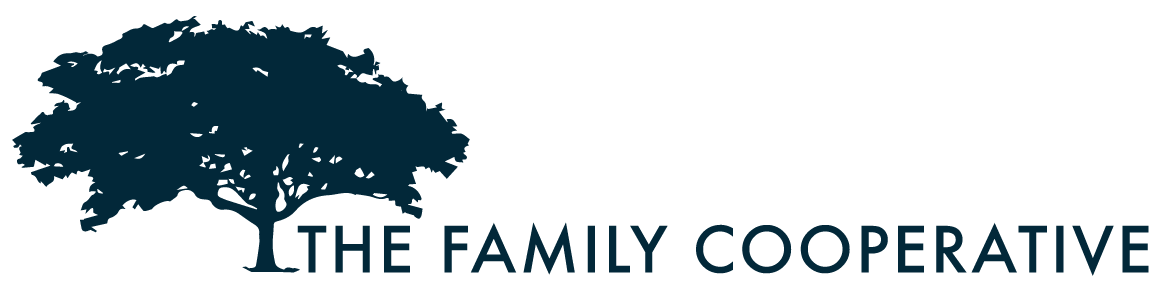 Application Date: ___________________________________________________________Child(ren)’s Name(s):  _______________________________________________________Date(s) of Birth: _____________________________________________________________Age(s): _____________________________________________________________________Gender Identity(ies):_________________________________________________________Home Address: _____________________________________________________________________________                  Street 			                City                                       Zip CodeWe would like to attend:          (Circle Days)                            (1st Choice) 	   (2nd Choice)     (3rd Choice)___ 5 Full Days (7:30-4:00)                  M T W Th F 	    M T W Th F	M T W Th F___ 4 Full Days (7:30-4:00)                  M T W Th F 	    M T W Th F	M T W Th F___ 3 Full Days (7:30-4:00)                  M T W Th F 	    M T W Th F           M T W Th F	Scheduling Notes:Family Information:Parenting Adult/GuardianName:______________________________________________________________________Address:____________________________________________________________________Occupation: ______________________ Employer: _______________________________ Phone Number: _____________________________________________________________Hours: ______________________________________________________________________E-mail ______________________________________________________________________ Parenting Adult/GuardianName:______________________________________________________________________Address:____________________________________________________________________Occupation: ______________________ Employer: _______________________________ Phone Number: _____________________________________________________________Hours: ______________________________________________________________________E-mail ______________________________________________________________________ Other Family Members (siblings, partners, caretakers):Questions:How did you hear about The Family Cooperative?Does your child have any previous school or group experience? If yes, please describe. What is your current method of childcare?What do you expect from a childcare center (philosophy, activities, curriculum, discipline, teacher/child ratio, etc.) and particularly from a Cooperative?How do you feel you can contribute to the Cooperative? (volunteering time, fundraising, technology, other skills):Give us a brief description of your child: (What do we need to know?)Please give us any other information that you think would be helpful to know about you and your family:Please return with a $50 non-refundable application fee (with check made out) to: The Family Cooperative46 Belmont St, Watertown MA 02472While The Family Cooperative was founded with the generosity of BB&N, it is an independent organization. Therefore, joining the Family Cooperative does not give a family preference in the BB&N admission processFor office use only:Application Reviewed by: Check #: Admissions Decision and Date:Deposit Paid on: Admissions Notes: